     КАРАР                                                                                     РЕШЕНИЕ« 07» ноябрь  2018 й.                 №114                                 «07» ноября 2018 г.О ВНЕСЕНИИ ИЗМЕНЕНИЙ В РЕШЕНИЕ СОВЕТА СЕЛЬСКОГО ПОСЕЛЕНИЯ КУЛЬЧУРОВСКИЙ  СЕЛЬСОВЕТ МУНИЦИПАЛЬНОГО РАЙОНА БАЙМАКСКИЙ РАЙОН РЕСПУБЛИКИ БАШКОРТОСТАН № 94 от  22 декабря 2017 г. «О БЮДЖЕТЕ СЕЛЬСКОГО ПОСЕЛЕНИЯ КУЛЬЧУРОВСКИЙ  СЕЛЬСОВЕТ МУНИЦИПАЛЬНОГО РАЙОНА  БАЙМАКСКИЙ  РАЙОН РЕСПУБЛИКИ БАШКОРТОСТАН  НА 2018 ГОД ИНА ПЛАНОВЫЙ ПЕРИОД 2019 И 2020 ГОДОВ»      Совет сельского поселения Кульчуровский сельсовет муниципального района Баймакский район Республики БашкортостанРЕШИЛ: 	Внести изменения в решение Совета сельского поселения Кульчуровский сельсовет муниципального района Баймакский район Республики Башкортостан № 94 от 22 декабря 2017 года «О бюджете сельского поселения Кульчуровский сельсовет муниципального района Баймакский район Республики Башкортостан на 2018 год и на плановый период 2019  и 2020 годов»:        Пункт 1 решения изложить в следующей редакции:Утвердить основные характеристики бюджета поселения  на 2018 год:прогнозируемый общий объем доходов бюджета поселения в сумме  2199,3 тыс. рублей;общий объем расходов бюджета поселения в сумме 2199,3 тыс. рублей;объем дефицита бюджета поселения в сумме 0,0 тыс. рублей.	утвердить источники финансирования дефицита  бюджета сельского поселения Кульчуровский сельсовет муниципального района Баймакский район Республики Башкортостан согласно приложения №1.     2.  Приложение № 3 изложить в редакции согласно приложения №2 к настоящему решению.          3. Приложение № 5 изложить в редакции согласно приложения №3 к настоящему решению.     4  Приложение № 9 изложить в редакции согласно приложения №4 к настоящему решению.Глава сельского поселенияКульчуровский сельсовет муниципального района Баймакский район Республики Башкортостан:                            Ф.И. АргынбаеваРаспределение расходов бюджета сельского поселения Кульчуровский сельсовет муниципального района Баймакский район Республики Башкортостан на 2018 год по разделам, подразделам, целевым статьям и видам расходов классификации расходов бюджетов Российской Федерации.(тыс. рублей)Распределение бюджетных ассигнований сельского поселения Кульчуровский сельсовет муниципального района Баймакский район Республики Башкортостан на 2018 год по разделам, подразделам, целевым статьям(муниципальным программам  сельского поселения Кульчуровский сельсовет муниципального района Баймакский район Республики Башкортостан и непрограммным направлениям деятельности),группам видов расходов классификации расходов бюджетов   (тыс. рублей)Ведомственная структура расходов бюджета сельского поселенияКульчуровский сельсовет муниципального района Баймакский район Республики Башкортостан на 2018 год.(тыс. рублей)    БАШ?ОРТОСТАН РЕСПУБЛИКА№ЫБАЙМА? РАЙОНЫМУНИЦИПАЛЬ РАЙОНЫНЫ*КОЛСОРА  АУЫЛ  СОВЕТЫАУЫЛ БИЛ»М»№ЕСОВЕТЫ453662, Байма7 районы,       Колсора ауылы,Д.Самарбаев урамы,2Тел. 8(34751) 4-91-55kulch-sp@yandex.ruРЕСПУБЛИКА БАШКОРТОСТАНСОВЕТСЕЛЬСКОГО ПОСЕЛЕНИЯКУЛЬЧУРОВСКИЙ  СЕЛЬСОВЕТМУНИЦИПАЛЬНОГО РАЙОНАБАЙМАКСКИЙ РАЙОН453662 , Баймакский  район,с.Кульчурово, ул.Д.Самарбаев,2Тел. 8(34751) 4-91-55kulch -sp@yandex.ruПриложение № 1 к решениюСовета сельского поселения Кульчуровский  сельсовет муниципального района Баймакский район Республики Башкортостан№  114 от  « 07»  ноября  2018 года  «О внесении изменений в решение Совета сельского поселения Кульчуровский сельсовет  № 94 от 22 декабря 2017 г.  «О бюджете сельского поселения Кульчуровский  сельсовет муниципального района Баймакский район Республики Башкортостан на 2018 год и на плановый период 2019 и 2020 годов»Приложение № 1 к решениюСовета сельского поселения Кульчуровский  сельсовет муниципального района Баймакский район Республики Башкортостан№  114 от  « 07»  ноября  2018 года  «О внесении изменений в решение Совета сельского поселения Кульчуровский сельсовет  № 94 от 22 декабря 2017 г.  «О бюджете сельского поселения Кульчуровский  сельсовет муниципального района Баймакский район Республики Башкортостан на 2018 год и на плановый период 2019 и 2020 годов»Приложение № 1 к решениюСовета сельского поселения Кульчуровский  сельсовет муниципального района Баймакский район Республики Башкортостан№  114 от  « 07»  ноября  2018 года  «О внесении изменений в решение Совета сельского поселения Кульчуровский сельсовет  № 94 от 22 декабря 2017 г.  «О бюджете сельского поселения Кульчуровский  сельсовет муниципального района Баймакский район Республики Башкортостан на 2018 год и на плановый период 2019 и 2020 годов»Приложение № 1 к решениюСовета сельского поселения Кульчуровский  сельсовет муниципального района Баймакский район Республики Башкортостан№  114 от  « 07»  ноября  2018 года  «О внесении изменений в решение Совета сельского поселения Кульчуровский сельсовет  № 94 от 22 декабря 2017 г.  «О бюджете сельского поселения Кульчуровский  сельсовет муниципального района Баймакский район Республики Башкортостан на 2018 год и на плановый период 2019 и 2020 годов»Поступления доходов в бюджет сельского поселения  Кульчуровский сельсовет муниципального района Баймакский район Республики Башкортостан на 2018 год.Поступления доходов в бюджет сельского поселения  Кульчуровский сельсовет муниципального района Баймакский район Республики Башкортостан на 2018 год.Поступления доходов в бюджет сельского поселения  Кульчуровский сельсовет муниципального района Баймакский район Республики Башкортостан на 2018 год.Поступления доходов в бюджет сельского поселения  Кульчуровский сельсовет муниципального района Баймакский район Республики Башкортостан на 2018 год.Поступления доходов в бюджет сельского поселения  Кульчуровский сельсовет муниципального района Баймакский район Республики Башкортостан на 2018 год.(тыс.руб.)Наименование кода группы, подгруппы, статьи, подстатьи, элемента, подвида доходов, классификации операций сектора государственного управления, относящихся к доходам бюджетовНаименование кода группы, подгруппы, статьи, подстатьи, элемента, подвида доходов, классификации операций сектора государственного управления, относящихся к доходам бюджетовНаименование кода группы, подгруппы, статьи, подстатьи, элемента, подвида доходов, классификации операций сектора государственного управления, относящихся к доходам бюджетовКод бюджетной классификации Российской ФедерацииСуммаВсего Всего Всего 2199,3НАЛОГОВЫЕ И НЕНАЛОГОВЫЕ ДОХОДЫНАЛОГОВЫЕ И НЕНАЛОГОВЫЕ ДОХОДЫНАЛОГОВЫЕ И НЕНАЛОГОВЫЕ ДОХОДЫ1000000000     0000  000635,5НАЛОГИ НА ПРИБЫЛЬ, ДОХОДЫНАЛОГИ НА ПРИБЫЛЬ, ДОХОДЫНАЛОГИ НА ПРИБЫЛЬ, ДОХОДЫ1010000000     0000  00030,0Налог на доходы физических лицНалог на доходы физических лицНалог на доходы физических лиц1010200001     0000  11030,0Налог на доходы физических лиц с доходов, источником которых является налоговый агент, за исключением доходов, в отношении которых исчисление и уплата налога осуществляются в соответствии со статьями 227, 227.1 и 228 Налогового кодекса Российской ФедерацииНалог на доходы физических лиц с доходов, источником которых является налоговый агент, за исключением доходов, в отношении которых исчисление и уплата налога осуществляются в соответствии со статьями 227, 227.1 и 228 Налогового кодекса Российской ФедерацииНалог на доходы физических лиц с доходов, источником которых является налоговый агент, за исключением доходов, в отношении которых исчисление и уплата налога осуществляются в соответствии со статьями 227, 227.1 и 228 Налогового кодекса Российской Федерации1010201001     0000  110      30,0НАЛОГИ НА СОВОКУПНЫЙ ДОХОДНАЛОГИ НА СОВОКУПНЫЙ ДОХОДНАЛОГИ НА СОВОКУПНЫЙ ДОХОД1050000000     0000  000     1,0Единый сельскохозяйственный налогЕдиный сельскохозяйственный налогЕдиный сельскохозяйственный налог1050300001     0000  110     1,0НАЛОГИ НА ИМУЩЕСТВОНАЛОГИ НА ИМУЩЕСТВОНАЛОГИ НА ИМУЩЕСТВО1060000000     0000  110359,0Налог на имущество физических лицНалог на имущество физических лицНалог на имущество физических лиц1060100000     0000  11060,0Налог на имущество физических лиц, взимаемый по ставкам, применяемых к объектам налогообложения, расположенных в границах поселенийНалог на имущество физических лиц, взимаемый по ставкам, применяемых к объектам налогообложения, расположенных в границах поселенийНалог на имущество физических лиц, взимаемый по ставкам, применяемых к объектам налогообложения, расположенных в границах поселений1060103001     0000  11060,0Земельный налогЗемельный налогЗемельный налог1060600000   0000  110299,0Земельный налог с организацийЗемельный налог с организацийЗемельный налог с организаций1060603000   0000  11039,0Земельный налог с организаций, обладающих земельным участком, расположенным в границах сельских поселенийЗемельный налог с организаций, обладающих земельным участком, расположенным в границах сельских поселенийЗемельный налог с организаций, обладающих земельным участком, расположенным в границах сельских поселений1060603310   0000  11039,0Земельный налог с физических лицЗемельный налог с физических лицЗемельный налог с физических лиц1060604000   0000  110260,0Земельный налог с физических, обладающих земельным участком, расположенным в границах сельских поселенийЗемельный налог с физических, обладающих земельным участком, расположенным в границах сельских поселенийЗемельный налог с физических, обладающих земельным участком, расположенным в границах сельских поселений1060604310   0000  110260,0ГОСУДАРСТВЕННАЯ ПОШЛИНАГОСУДАРСТВЕННАЯ ПОШЛИНАГОСУДАРСТВЕННАЯ ПОШЛИНА1080000000     0000  000    8,0Государственная пошлина за совершение нотариальных действий (за исключением действий, совершаемых консульскими учреждениями Российской Федерации)Государственная пошлина за совершение нотариальных действий (за исключением действий, совершаемых консульскими учреждениями Российской Федерации)Государственная пошлина за совершение нотариальных действий (за исключением действий, совершаемых консульскими учреждениями Российской Федерации)1080400001    0000 1108,0Государственная пошлина за совершение нотариальных действий должностными лицами органов местного самоуправления, уполномоченными в соответствии с законодательными актами Российской Федерации на совершение нотариальных действийГосударственная пошлина за совершение нотариальных действий должностными лицами органов местного самоуправления, уполномоченными в соответствии с законодательными актами Российской Федерации на совершение нотариальных действийГосударственная пошлина за совершение нотариальных действий должностными лицами органов местного самоуправления, уполномоченными в соответствии с законодательными актами Российской Федерации на совершение нотариальных действий1080402001    0000 110 8,0ДОХОДЫ ОТ ИСПОЛЬЗОВАНИЯ ИМУЩЕСТВА, НАХОДЯЩЕГОСЯ В ГОСУДАРСТВЕННОЙ И МУНИЦИПАЛЬНОЙ СОБСТВЕННОСТИДОХОДЫ ОТ ИСПОЛЬЗОВАНИЯ ИМУЩЕСТВА, НАХОДЯЩЕГОСЯ В ГОСУДАРСТВЕННОЙ И МУНИЦИПАЛЬНОЙ СОБСТВЕННОСТИДОХОДЫ ОТ ИСПОЛЬЗОВАНИЯ ИМУЩЕСТВА, НАХОДЯЩЕГОСЯ В ГОСУДАРСТВЕННОЙ И МУНИЦИПАЛЬНОЙ СОБСТВЕННОСТИ1110000000     0000  00017,5Доходы в аренду имущества ,находящегося в оперативном управлении органов государственной власти, органов местного самоуправления,  фондов государственных внебюджетных учрежденийДоходы в аренду имущества ,находящегося в оперативном управлении органов государственной власти, органов местного самоуправления,  фондов государственных внебюджетных учрежденийДоходы в аренду имущества ,находящегося в оперативном управлении органов государственной власти, органов местного самоуправления,  фондов государственных внебюджетных учреждений1110503510  0000  12017,5ДОХОДЫ ОТ ПРОДАЖИ МАТЕРИАЛЬНЫХ И НЕМАТЕРИАЛЬНЫХ АКТИВОВДОХОДЫ ОТ ПРОДАЖИ МАТЕРИАЛЬНЫХ И НЕМАТЕРИАЛЬНЫХ АКТИВОВДОХОДЫ ОТ ПРОДАЖИ МАТЕРИАЛЬНЫХ И НЕМАТЕРИАЛЬНЫХ АКТИВОВ1140000000    0000   000308,0Доходы от реализации иного имущества, находящегося в собственности сельских поселений (за исключением имущества муниципальных бюджетных и автономных учреждений, а также имущества муниципальных унитарных предприятий, в том числе казенных)Доходы от реализации иного имущества, находящегося в собственности сельских поселений (за исключением имущества муниципальных бюджетных и автономных учреждений, а также имущества муниципальных унитарных предприятий, в том числе казенных)Доходы от реализации иного имущества, находящегося в собственности сельских поселений (за исключением имущества муниципальных бюджетных и автономных учреждений, а также имущества муниципальных унитарных предприятий, в том числе казенных)1140205310     0000   410238,0Доходы от продажи земельных участков, находящихся в собственности сельских поселений (за исключением земельных участков муниципальных бюджетных и автономных учреждений)Доходы от продажи земельных участков, находящихся в собственности сельских поселений (за исключением земельных участков муниципальных бюджетных и автономных учреждений)Доходы от продажи земельных участков, находящихся в собственности сельских поселений (за исключением земельных участков муниципальных бюджетных и автономных учреждений)1140602510    0000    43070,0БЕЗВОЗМЕЗДНЫЕ ПОСТУПЛЕНИЯБЕЗВОЗМЕЗДНЫЕ ПОСТУПЛЕНИЯБЕЗВОЗМЕЗДНЫЕ ПОСТУПЛЕНИЯ2000000000     0000  000     1475,8БЕЗВОЗМЕЗДНЫЕ ПОСТУПЛЕНИЯ ОТ ДРУГИХ БЮДЖЕТОВ БЮДЖЕТНОЙ СИСТЕМЫ РОССИЙСКОЙ ФЕДЕРАЦИИБЕЗВОЗМЕЗДНЫЕ ПОСТУПЛЕНИЯ ОТ ДРУГИХ БЮДЖЕТОВ БЮДЖЕТНОЙ СИСТЕМЫ РОССИЙСКОЙ ФЕДЕРАЦИИБЕЗВОЗМЕЗДНЫЕ ПОСТУПЛЕНИЯ ОТ ДРУГИХ БЮДЖЕТОВ БЮДЖЕТНОЙ СИСТЕМЫ РОССИЙСКОЙ ФЕДЕРАЦИИ2020000000     0000  000     1475,8Дотации бюджетам субъектов Российской Федерации и муниципальных образованийДотации бюджетам субъектов Российской Федерации и муниципальных образованийДотации бюджетам субъектов Российской Федерации и муниципальных образований2 02 10000 00     0000  151     811,7Дотации на выравнивание бюджетной обеспеченностиДотации на выравнивание бюджетной обеспеченностиДотации на выравнивание бюджетной обеспеченности2 02 10001 00     0000  151     350,7Дотации бюджетам поселений на выравнивание бюджетной обеспеченностиДотации бюджетам поселений на выравнивание бюджетной обеспеченностиДотации бюджетам поселений на выравнивание бюджетной обеспеченности2 02 15001 10     0000  151     350,7Дотации бюджетам на поддержку мер по обеспечению сбалансированности бюджетовДотации бюджетам на поддержку мер по обеспечению сбалансированности бюджетовДотации бюджетам на поддержку мер по обеспечению сбалансированности бюджетов2 02 15002 10     0000  151     461,0Субвенции бюджетам на осуществление первичного воинского учета на территориях, где отсутствуют военные комиссариатыСубвенции бюджетам на осуществление первичного воинского учета на территориях, где отсутствуют военные комиссариатыСубвенции бюджетам на осуществление первичного воинского учета на территориях, где отсутствуют военные комиссариаты2 02 35119 00     0000  151     39,5Субвенции бюджетам поселений на осуществление первичного воинского учета на территориях, где отсутствуют военные комиссариатыСубвенции бюджетам поселений на осуществление первичного воинского учета на территориях, где отсутствуют военные комиссариатыСубвенции бюджетам поселений на осуществление первичного воинского учета на территориях, где отсутствуют военные комиссариаты2 02 35119 10     0000  151     39,5Межбюджетные трансферты, передаваемые бюджетам сельских поселений Межбюджетные трансферты, передаваемые бюджетам сельских поселений Межбюджетные трансферты, передаваемые бюджетам сельских поселений 2 02 4999910     0000  151     500,0Прочие межбюджетные трансферты, передаваемые бюджетам  сельских поселенийПрочие межбюджетные трансферты, передаваемые бюджетам  сельских поселенийПрочие межбюджетные трансферты, передаваемые бюджетам  сельских поселений2 02 4999910     7404  151     500,0Субсидия бюджетам сельских поселений на финансовое обеспечение отдельных полномочийСубсидия бюджетам сельских поселений на финансовое обеспечение отдельных полномочийСубсидия бюджетам сельских поселений на финансовое обеспечение отдельных полномочий2 02 2999810  0000   151124,6Приложение № 2 к решениюСовета сельского поселения Кульчуровский  сельсовет муниципального района Баймакский район Республики Башкортостан№  114 от  «07 » ноября   2018 года  «О внесении изменений в решение Совета сельского поселения Кульчуровский сельсовет  № 94 от 22 декабря 2017 г.  «О бюджете сельского поселения Кульчуровский  сельсовет муниципального района Баймакский район Республики Башкортостан на 2018 год и на плановый период 2019 и 2020 годов»НаименованиеРзПрЦсВрСуммаВСЕГО 2199,3Общегосударственные расходы 01001447,2Функционирование высшего должностного лица субъекта Российской Федерации и муниципального образования0102519,4Не программные расходы01029900000000519,4Глава муниципального образования01029900002030519,4Расходы на выплаты персоналу в целях обеспечения выполнения функций муниципальными органами, казенными учреждениями, органами управления государственными внебюджетными фондами01029900002030100519,4Функционирование Правительства Российской Федерации, высших исполнительных органов государственной власти субъектов Российской Федерации, местных администраций0104924,8Непрограммные расходы01049900000000924,8Аппарат органов государственной власти01049900002040924,8Расходы на выплаты персоналу в целях обеспечения выполнения функций муниципальными органами, казенными учреждениями, органами управления государственными внебюджетными фондами01049900002040100694,4Закупка товаров, работ и услуг для муниципальных нужд01049900002040200213,4Иные бюджетные ассигнования0104990000204080017,0Резервный фонд Правительства Республики Башкортостан01113,0Резервные фонды011199000075003,0Резервные фонды местных администраций011199000075003,0Иные бюджетные ассигнования011199000075008003,0НАЦИОНАЛЬНАЯ ОБОРОНА020039,5Мобилизационная и вневойсковая подготовка020339,5Непрограммные расходы0203990000000039,5Субвенции на осуществление первичного воинского учета на территориях, где отсутствуют военные комиссариаты0203990005119039,5Расходы на выплаты персоналу в целях обеспечения выполнения функций государственными органами, казенными учреждениями, органами управления государственными внебюджетными фондами0203990005119010039,5Другие вопросы в области национальной экономики0412990000333088,0Закупка товаров, работ и услуг для муниципальных нужд0412990000333020088,0ЖИЛИЩНО-КОММУНАЛЬНОЕ ХОЗЯЙСТВО0500500,0Другие вопросы в области жилищно-коммунального хозяйства05051400000000500,0Для финансирования  мероприятия по благоустройству территорий населенных пунктов и осуществлению дорожной деятельности в границах сельских  поселений05051400074040500,0Благоустройство	05031400074040350,0Закупка товаров, работ и услуг для муниципальных нужд05031400074040200350,0Дорожное хозяйство04091400074040150,0Закупка товаров, работ и услуг для муниципальных нужд04091400074040200150,0Софинансирование расходных обязательств, возникающих при выполнении полномочий органов местного самоуправления по вопросам местного значения по обращениям избирателей08011400072010124,6Культура08011400072010124,6Закупка товаров, работ и услуг для муниципальных нужд08011400072010200124,6Приложение № 3 к решениюСовета сельского поселения Кульчуровский  сельсовет муниципального района Баймакский район Республики Башкортостан№  114 от  «07 » ноября   2018 года  «О внесении изменений в решение Совета сельского поселения Кульчуровский сельсовет  № 94 от 22 декабря 2017 г.  «О бюджете сельского поселения Кульчуровский  сельсовет муниципального района Баймакский район Республики Башкортостан на 2018 год и на плановый период 2019 и 2020 годов»НаименованиеЦсрВрСуммаВСЕГО 2199,3Непрограммные  расходы9900000000519,4Глава муниципального образования9900002030519,4Расходы на выплаты персоналу в целях обеспечения выполнения функций муниципальными органами, казенными учреждениями, органами управления государственными внебюджетными фондами9900002030100519,4Руководство и управление в сфере установленных функций органов государственной власти субъектов Российской Федерации  и органов местного самоуправления9900002040924,8Аппарат органов государственной властиРеспублики Башкортостан9900002040924,8Расходы на выплаты персоналу в целях обеспечения выполнения функций муниципальными органами, казенными учреждениями, органами управления государственными внебюджетными фондами9900002040100694,4Закупка товаров, работ и услуг для муниципальных нужд9900002040200213,4Иные бюджетные ассигнования990000204080017,0Резервные фонды местных администраций99000075003,0Иные бюджетные ассигнования99000075008003,0 Субвенции на осуществление первичного воинского учета на территориях, где отсутствуют военные комиссариаты990005119039,5Расходы на выплаты персоналу в целях обеспечения выполнения функций государственными органами, казенными учреждениями, органами управления государственными внебюджетными фондами990005119010039,5Другие вопросы в области национальной экономики990000333088,0Закупка товаров, работ и услуг для муниципальных нужд990000333020088,0Другие вопросы в области жилищно-коммунального хозяйства500,0Для финансирования  мероприятия по благоустройству территорий населенных пунктов и осуществлению дорожной деятельности в границах сельских  поселений1400074040500,0Благоустройство	1400074040350,0Закупка товаров, работ и услуг для муниципальных нужд1400074040200350,0Дорожное хозяйство1400074040150,0Закупка товаров, работ и услуг для муниципальных нужд1400074040200150,0Софинансирование расходных обязательств, возникающих при выполнении полномочий органов местного самоуправления по вопросам местного значения по обращениям избирателей1400072010   124,6Культура1400072010124,6Закупка товаров, работ и услуг для муниципальных нужд1400072010200124,6Приложение № 4 к решениюСовета сельского поселения Кульчуровский  сельсовет муниципального района Баймакский район Республики Башкортостан№  114 от  «07 » ноября   2018 года  «О внесении изменений в решение Совета сельского поселения Кульчуровский сельсовет  № 94 от 22 декабря 2017 г.  «О бюджете сельского поселения Кульчуровский  сельсовет муниципального района Баймакский район Республики Башкортостан на 2018 год и на плановый период 2019 и 2020 годов»НаименованиеГлаваРзПрЦсВрСуммаВСЕГО 2188,3Общегосударственные расходы 79101001447,2Функционирование высшего должностного лица субъекта Российской Федерации и муниципального образования7910102519,4Непрограммные расходы79101029900000000519,4Глава муниципального образования79101029900002030519,4Расходы на выплаты персоналу в целях обеспечения выполнения функций муниципальными органами, казенными учреждениями, органами управления государственными внебюджетными фондами79101029900002030100519,4Функционирование Правительства Российской Федерации, высших исполнительных органов государственной власти субъектов Российской Федерации, местных администраций7910104924,8Непрограммные расходы79101049900000000924,8Аппарат органов государственной властиРеспублики Башкортостан79101049900002040924,8Расходы на выплаты персоналу в целях обеспечения выполнения функций муниципальными органами, казенными учреждениями, органами управления государственными внебюджетными фондами79101049900002040100694,4Закупка товаров, работ и услуг для муниципальных нужд79101049900002040200213,4Иные бюджетные ассигнования7910104990000204080017,0Резервный фонд Правительства Республики Башкортостан791011199000075003,0Резервные фонды местных администраций791011199000075003,0Иные бюджетные ассигнования791011199000075008003,0НАЦИОНАЛЬНАЯ ОБОРОНА791020039,5Мобилизационная и вневойсковая подготовка791020339,5Непрограммные расходы7910203990000000039,5Субвенции на осуществление первичного воинского учета на территориях, где отсутствуют военные комиссариаты7910203990005119039,5Расходы на выплаты персоналу в целях обеспечения выполнения функций государственными органами, казенными учреждениями, органами управления государственными внебюджетными фондами7910203990005119010039,5Другие вопросы в области национальной экономики7910412990000333088,0Закупка товаров, работ и услуг для муниципальных нужд7910412990000333020088,0ЖИЛИЩНО-КОММУНАЛЬНОЕ ХОЗЯЙСТВО7910500500,0Другие вопросы в области жилищно-коммунального хозяйства79105051400000000500,0Для финансирования  мероприятия по благоустройству территорий населенных пунктов и осуществлению дорожной деятельности в границах сельских  поселений79105051400074040500,0Благоустройство	79105031400074040350,0Закупка товаров, работ и услуг для муниципальных нужд79105031400074040200350,0Дорожное хозяйство79104091400074040150,0Закупка товаров, работ и услуг для муниципальных нужд79104091400074040200150,0Софинансирование расходных обязательств, возникающих при выполнении полномочий органов местного самоуправления по вопросам местного значения по обращениям избирателей79108011400072010124,6Культура79108011400072010124,6Закупка товаров, работ и услуг для муниципальных нужд79108011400072010200124,6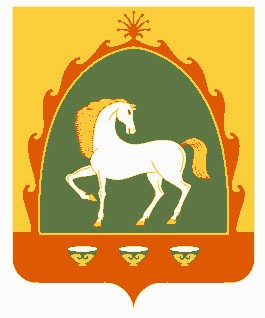 